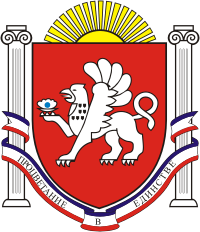 СКВОРЦОВСКИЙ   СЕЛЬСКИЙ  СОВЕТСИМФЕРОПОЛЬСКОГО  РАЙОНАРЕСПУБЛИКИ  КРЫМ24-я сессия    1   созываРЕШЕНИЕ №3  с. Скворцово                                                                                                   31 августа 2016г О  даче согласия на приём вмуниципальную собственность Скворцовского сельского поселения недвижимого имущества  В соответствии с положениями раздела третьего Порядка отчуждения имущества, находящегося в государственной собственности Республики Крым и закрепленного за государственными унитарными предприятиями и государственными учреждениями Республики Крым на праве хозяйственного ведения и оперативного управления, утвержденного Постановлением Совета Министров от 11.11.2014 №438, Федерального закона от 06 октября 2003 года № 131 «Об общих принципах организации местного самоуправления в Российской Федерации»,  на основании обращения от 07.07.2016 №27/02-3163 Государственного унитарного предприятия «Черноморнефтегаз» Республики Крым СКВОРЦОВСКИЙ СЕЛЬСКИЙ СОВЕТ РЕШИЛ:Дать согласие на приём безвозмездно  от Государственного унитарного предприятия Республики Крым «Черноморнефтегаз» в муниципальную собственность Скворцовского сельского поселения Симферопольского района Республики Крым недвижимого имущества, согласно приложению.В последующем закрепить имущество указанное в приложении настоящего решения, на праве хозяйственного ведения за муниципальным унитарным предприятием «ЖКП Скворцово».3. Настоящее решение обнародовать путем вывешивания его на информационном стенде, расположенном на здании сельского совета  по адресу: с.Скворцово, ул.Калинина,59 и разместить на официальном сайте сельского поселения: www.скворцовский.рф.4. Решение вступает в силу с момента его обнародования.5. Контроль за исполнением настоящего решения оставляю за собой. ПредседательСкворцовского сельского совета 						Р.Ю. ДермоянПриложение к решению сессииСкворцовского сельского советаот 31.08.2016г № 3№п/пОбъект передачи, его местонахождениеНаименование муниципального образования Республики Крым, в муниципальную собственность которого передается объект1Жилой дом, Симферопольский район, с.Передовое, ул.Ленина, 1Скворцовское сельское поселение Симферопольского района Республики Крым2Навес, Симферопольский район, с.Передовое, ул.Ленина, 1Скворцовское сельское поселение Симферопольского района Республики Крым3Сарай, Симферопольский район, с.Передовое, ул.Ленина, 1Скворцовское сельское поселение Симферопольского района Республики Крым4Сарай, Симферопольский район, с.Передовое, ул.Ленина, 1Скворцовское сельское поселение Симферопольского района Республики Крым5Мощение, Симферопольский район, с.Передовое, ул.Ленина, 1Скворцовское сельское поселение Симферопольского района Республики Крым6Уборная, Симферопольский район, с.Передовое, ул.Ленина, 1Скворцовское сельское поселение Симферопольского района Республики Крым7Сарай, Симферопольский район, с.Передовое, ул.Ленина, 1Скворцовское сельское поселение Симферопольского района Республики Крым8Гараж, Симферопольский район, с.Передовое, ул.Ленина, 1Скворцовское сельское поселение Симферопольского района Республики Крым9Жилой дом, Симферопольский район, с.Передовое, ул.Новая, 1Скворцовское сельское поселение Симферопольского района Республики Крым10Мощение, Симферопольский район, с.Передовое, ул.Новая, 1Скворцовское сельское поселение Симферопольского района Республики Крым11Сарай, Симферопольский район, с.Передовое, ул.Новая, 1Скворцовское сельское поселение Симферопольского района Республики Крым12Сарай, Симферопольский район, с.Передовое, ул.Новая, 1Скворцовское сельское поселение Симферопольского района Республики Крым13Гараж, Симферопольский район, с.Передовое, ул.Новая, 1Скворцовское сельское поселение Симферопольского района Республики Крым14Уборная, Симферопольский район, с.Передовое, ул.Новая, 1Скворцовское сельское поселение Симферопольского района Республики Крым